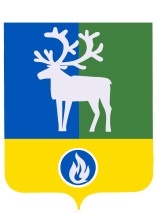 БЕЛОЯРСКИЙ РАЙОНХАНТЫ-МАНСИЙСКИЙ АВТОНОМНЫЙ ОКРУГ – ЮГРАпроектАДМИНИСТРАЦИЯ БЕЛОЯРСКОГО РАЙОНАПОСТАНОВЛЕНИЕот «___» _________ 2017 года								№ ____О внесении изменений в приложение к постановлению администрацииБелоярского района от 9 января 2017 года № 3В целях приведения нормативного правового акта администрации Белоярского района в соответствие с законодательством Российской Федерации и Ханты-Мансийского автономного округа - Югры, п о с т а н о в л я ю:1. Внести в Положение о системе оплаты труда работников муниципальных учреждений Белоярского района в сфере гражданской обороны, защиты населения и территории Белоярского района от чрезвычайных ситуаций природного и техногенного характера (далее – Положение), утвержденное постановлением администрации Белоярского района от 9 января 2017 года № 3 «Об утверждении Положения о системе оплаты труда работников муниципальных учреждений Белоярского района в сфере гражданской обороны, защиты населения и территории Белоярского района от чрезвычайных ситуаций природного и техногенного характера» следующие изменения:1) подпункт 1 пункта 1.3 раздела I «Общие положения» Положения изложить в следующей редакции:«1) Профессиональные квалификационные группы - группы профессий рабочих и должностей служащих, сформированные с учетом сферы деятельности на основе требований к уровню квалификации, которые необходимы для осуществления соответствующей профессиональной деятельности (далее - профессиональные группы);»;2) подпункт 3 пункта 1.3 раздела I «Общие положения» Положения изложить в следующей редакции:«3) оклад (должностной оклад) - фиксированный размер оплаты труда работника за исполнение трудовых (должностных) обязанностей определенной сложности за календарный месяц без учета компенсационных, стимулирующих и социальных выплат;»;3) пункт 2.2 раздела II «Порядок и условия оплаты труда работников учреждений» Положения изложить в следующей редакции:«2.2. Минимальные размеры должностных окладов руководителей, специалистов и служащих учреждения, занимающих должности и профессии, не отнесенные к профессиональным квалификационным группам:».2. Опубликовать настоящее постановление в газете «Белоярские вести. Официальный выпуск».3. Настоящее постановление вступает в силу после его официального опубликования.4. Контроль за выполнением постановления возложить на первого заместителя главы Белоярского района Ойнеца А.В.Глава Белоярского района	                      					             С.П.МаненковДолжности, профессии, не отнесенные к профессиональным квалификационным группамДолжностной оклад, рублейПомощник оперативного дежурного – оператор 1125110Оперативный дежурный5810Заместитель директора по управлению и средствам связи – старший оперативный дежурный7710Заместитель директора по мониторингу и прогнозированию чрезвычайных ситуаций – старший оперативный дежурный7710